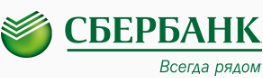 Уважаемый Клиент!Мы хотим, чтобы процесс работы по зарплатному договору со Сбербанком доставлял Вам и вашим коллегам удовольствие.95% сотрудников наших зарплатных клиентов получают зарплату на банковские карты в течение 90 минут с момента отправки в Сбербанк реестра. А 75% сотрудников получают зарплату на карты Сбербанка в течение 10 минут.Что нужно сделать, чтобы процесс выплаты зарплаты был таким быстрым и прозрачным?Используйте "Сбербанк Бизнес Онл@йн" для отправки реестров. Современный и безопасный инструмент, где в режиме онлайн Вам доступен статус обработки зарплатного реестра и зачисления по каждому отдельному сотруднику из списка. Если ФИО сотрудника или номер его счета в списке указаны неверно и зачисление невозможно – мы сообщим Вам об этом в "Сбербанк Бизнес Онл@йн".Если Вы коммерческая (не бюджетная) организация, используйте расчетный счет, открытый в Сбербанке, для перечисления зарплаты сотрудникам. Более 200 тысяч наших клиентов работают именно так: для выплаты зарплаты достаточно отправить в Сбербанк только реестр, обработка которого занимает минимальное время. Если зачисление на часть счетов карт будет невозможно, например, по причине закрытия счета, Вам не придется ждать возврата незачисленной суммы на счет организации, так как с Вашего счета будет списана именно та сумма, которая фактически зачислена на счета.Если вы самостоятельно формируете платежное поручение к зарплатному реестру и не имеете возможности открытия расчетного счета в Сбербанке, соблюдайте простые правила для максимально быстрого автоматического зачисления денежных средств на карты сотрудников Вашей организации:Отправляйте платежное поручение до отправки реестраУказывайте в платежном поручении реквизиты плательщика и получателя согласно зарплатному договоруСледите за правильностью оформления назначения платежа. Наши 5 основных рекомендаций по оформлению назначения платежа расчетных документов приведены в таблице ниже.5 основных рекомендаций по составлению назначения платежа платежных порученийНадеемся, что наши рекомендации помогут вам в работе!РЕКОМЕНДАЦИЯОБРАЗЕЦ«ПЛОХОЙ» ПРИМЕРУказывайте корректный номер реестра из системы "Сбербанк Бизнес Онл@йн" или имя файла реестра, направленного из другой системы«Для зачисления по реестру 18 от 10.11.2016 г. заработная плата в соответствии с Договором 12345678 от 11.11.11»«Для зачисления по реестру 7777123z от 10.11.2016 г. заработная плата в соответствии с Договором 12345678 от 11.11.11»«Заработная плата в соответствии с Договором 12345678 от 11.11.11» – номер реестра отсутствует, поэтому в Банке проводятся дополнительные проверочные процедуры (поиск реестра)Всегда указывайте номер зарплатного договора«Для зачисления по реестру 18 от 10.11.2016 г. заработная плата в соответствии с Договором 12345678 от 11.11.11»«Для зачисления по реестру 18 от 10.11.2016 г. заработная плата» – номер договора отсутствует, поэтому в Банке проводятся дополнительные проверочные процедуры (проверка наличия договора)Номер (имя) реестра и номер договора всегда указывайте с соответствующими словами «реестр», «договор» «Для зачисления по реестру 18 от 10.11.2016 г. заработная плата по Договору 12345678 от 11.11.11»«Зарплата, 18 от 10.11.2016, 12345678 от 11.11.11» – ключевые слова «реестр» и «договор»  отсутствуют, поэтому Банку необходимо проверить, что именно имеет ввиду клиентЕсли Вы бюджетная организация и вам требуется указать КБК и номер л/с в назначении платежа, в том числе, в целях корректного возврата незачисленных средств, пишите эти данные в круглых скобках в самом начале текста назначения платежа«(87107091000004039112, лс 12345678912) Для зачисл. по реестру 18 зараб. пл. по дог. 12345678 от 11.11.11»«87107091000004039112 Для зачисл. По реестру 18 зараб. Пл. по Дог. 12345678 от 11.11.11 лс 12345678912» – КБК и л/с указаны по тексту не в скобках, что затрудняет корректное оформление возврата незачисленной суммыСледите за оформлением назначения платежа, разделяйте слова пробелами, используйте понятные сокращения, точно указывайте данные реестра и договора«Для зачисл. по реестру 7777123z  зараб. пл. по Договору 12345678 от 11.11.11»«зач. по сп 1230 з. пл. по 2345678от12122010» – назначение платежа составлено не аккуратно, возникает необходимость получения уточнений либо отказа в зачислении